ĮGALIOJIMASVilniaus universiteto Matematikos ir informatikos instituto [darbuotojo, kuris nori gauti įgaliojimą pareigos, vardas, pavardė], a.k. 11111111111, įgaliojamas (-a) atstovauti Vilniaus universitetą Vilniaus apskrities VPK migracijos valdyboje pateikiant ir pasirašant [kviečiamo mokslininko vardas ir pavardė lotyniškais rašmenimis] ([kviečiamo mokslininko vardas ir pavardė originaliais rašmenimis]) dokumentus Šengeno vizai gauti.Įgaliojimas galioja iki 20xx m. mėnesis xx d.Rektorius	                        prof. Artūras Žukauskas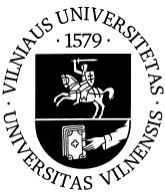 VILNIAUS UNIVERSITETASVILNIAUS UNIVERSITETASVILNIAUS UNIVERSITETAS20xx-xx-xxNr.